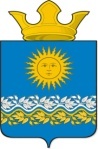 Администрация Сладковского сельского поселенияСлободо – Туринского муниципального района Свердловской области ПОСТАНОВЛЕНИЕОб утверждении Перечня муниципальных услуг, предоставление которых организуется через Государственное бюджетное учреждение Свердловской области «Многофункциональный центр предоставления государственных и муниципальных услуг»В целях реализации Федерального закона от 27.07.2010 № 210-ФЗ «Об организации предоставления государственных и муниципальных услуг»,  Распоряжения Правительства РФ от 21 апреля 2016 г. № 747-р «Об утверждении плана мероприятий по дальнейшему развитию системы предоставления государственных и муниципальных услуг по принципу «одного окна» в многофункциональных центрах предоставления государственных и муниципальных услуг на 2016-2018 гг., Администрация Сладковского сельского поселенияПОСТАНОВЛЯЮ:1. Утвердить  Перечень  муниципальных  услуг,  предоставление  которых  организуется через Государственное  бюджетное  учреждение  Свердловской  области «Многофункциональный центр предоставления государственных и муниципальных услуг в новой редакции (прилагается).2. Считать утратившим силу Постановления администрации Сладковского сельского поселения:Постановление администрации Сладковского сельского поселения от 16.04.2019 № 44/1 «Об утверждении Перечня муниципальных услуг, предоставление которых организуется через Государственное бюджетное учреждение Свердловской области Многофункциональный центр предоставления государственных и муниципальных услуг».3. Опубликовать настоящее Постановление в печатном средстве массовой информации Думы и Администрации Сладковского сельского поселения «Информационный вестник», а также разместить на официальном сайте Сладковского сельского поселения в информационно-телекоммуникационной сети «Интернет».4. Контроль исполнения настоящего Постановления оставляю за собой.Исполняющий обязанности Главы администрацииСладковского сельского поселения                                                        А.Н. НезаконнорожденныхУТВЕРЖДЕНПостановлением администрацииСладковского сельского поселенияот 00.00.0000 № 0000Перечень муниципальных услуг, предоставление которыхорганизуется через Государственное бюджетное учреждение Свердловской области «Многофункциональный центр предоставления государственных имуниципальных услуг»00.00.0000 № 0000с. Сладковскоес. Сладковскоес. Сладковское№ п/пНаименование услуги1.Выдача документов (выписки из похозяйственной книги, справки и иные документы)2.Прием документов, а также выдача решений о переводе или об отказе в переводе жилого помещения в нежилое или нежилого помещения в жилое помещение 3.Прием заявлений, документов, а также постановка граждан на учет в качестве нуждающихся в жилых помещениях, предоставляемых по договорам социального найма4.Прием заявлений и выдача документов о согласовании переустройства и (или) перепланировки помещений в многоквартирных домах5Выдача разрешений на строительство объектов капитального строительства6.Выдача разрешений на ввод в эксплуатацию объектов капитального строительства7.Выдача уведомления о соответствии (несоответствии) указанных в уведомлении о планируемом строительстве параметров объекта индивидуального жилищного строительства или садового дома установленным параметрам и допустимости размещения объекта индивидуального жилищного строительства или садового дома на земельном участке8.Выдача уведомления о соответствии (несоответствии) построенного или реконструированного объекта индивидуального жилищного строительства или садового дома требованиям законодательства о градостроительной деятельности9.Предоставление земельных участков на территории Сладковского сельского поселения из состава земель, находящихся в муниципальной собственности, для целей не связанных со строительством10.Предоставление в собственность, постоянное (бессрочное) пользование, безвозмездное пользование, аренду земельных участков из состава земель, государственная собственность на которые не разграничена, из земель, находящихся в собственности муниципального образования, на которых расположены здания, сооружения, собственникам таких зданий, сооружений, либо помещений в них11.Принятие граждан на учет граждан в качестве лиц, имеющих право на предоставление в собственность бесплатно земельных участков для индивидуального жилищного строительства12.Предоставление однократно бесплатно в собственность земельных участков гражданам для индивидуального жилищного строительства13.Утверждение схемы расположения земельного участка или земельных участков на кадастровом плане территорий14.Присвоение адреса объекту недвижимости15.Выдача градостроительных планов земельных участков